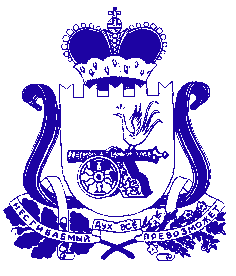 АДМИНИСТРАЦИЯ МУНИЦИПАЛЬНОГО ОБРАЗОВАНИЯ -ЕРШИЧСКИЙ РАЙОН СМОЛЕНСКОЙ ОБЛАСТИП О С Т А Н О В Л Е Н И Еот 20.06.2022 № 290        с. ЕршичиЕршичского районаСмоленской областиО проведении торгов в форме открытого аукциона по продаже земельного участка, расположенного по адресу: Смоленская область, Ершичский район, Руханское сельское поселение,деревня Петровка     В  соответствии  со  статьей  37, пунктом 1 статьи 39.3 пунктом 1 статьи 39.4, статьями  39.11, 39.12, пунктом 1 статьи 66, статьями 83-85 Земельного кодекса Российской Федерации, абзацем 3 пункта 2 статьи 3.3 Федерального закона                      от  25.10.2001г  №137-ФЗ  «О введении в действие Земельного кодекса РФ», Уставом муниципального образования - Ершичский район Смоленской области, , материалами межевания и выпиской из ЕГРН на земельный участок  от  14.06.2022г.   Администрация  муниципального образования - Ершичский район Смоленской области постановляет:     1. Провести аукцион по продаже земельного участка, государственная собственность на который не разграничена, площадью 157392 (Сто пятьдесят семь тысяч триста девяноста два) метра квадратных с кадастровым номером 67:09:0770101:124, расположенного   по адресу: Смоленская область, Ершичский район, Руханское сельское поселение, деревня  Петровка:      - категория  земель - земли населенных пунктов;      - разрешенное использование  –  сельскохозяйственное использование.     2.  Возложить полномочия по организации и проведению указанного выше  аукциона на комиссию муниципального образования - Ершичский район Смоленской области по проведению аукционов по продаже земельных участков (далее по тексту - комиссия).     3. Комиссии в соответствии с действующим законодательством Российской Федерации:   - определить начальную цену земельного участка, указанного в пункте 1 настоящего постановления, на основании отчета независимого оценщика, составленного в соответствии с Федеральным законом от 29.07.1998г №135-ФЗ            «Об оценочной деятельности в Российской Федерации»;   - в целях оповещения всех заинтересованных лиц опубликовать в газете «Нива» Ершичского района Смоленской области и на федеральном сайте torgi.gov.ru официальное извещение о проведении аукциона по продаже указанного выше земельного участка, определив процедуру его проведения в соответствии со статьями 39.11, 39.12 Земельного кодекса Российской Федерации.     4. Настоящее постановление вступает в силу со дня его принятия и подлежит опубликованию в газете «Нива» Ершичского района Смоленской области.Глава  муниципального  образования  –Ершичский  район  Смоленской  области                                           В.Е.Абраменков       Извещение№3 Администрации муниципального образования - Ершичский район  Смоленской области, именуемый в дальнейшем «Организатор», сообщает о проведении торгов в виде аукциона, открытого по составу участников и форме предложения о цене, на право заключения договора купли-продажи земельного участка, находящегося в государственной собственности:Лот № 1: категории земель- земли населенных пунктов с кадастровым номером 67:09:0770101:124, площадью 157 392 кв. м, с разрешенным использованием – сельскохозяйственное использование, расположенный по адресу: Российская Федерация, Смоленская область, Ершичский район, Руханское сельское поселение, деревня Петровка.Основание проведения аукциона – постановление  Администрации муниципального образования - Ершичский район   Смоленской области    от 20.06.2022 №290.В соответствии с видом разрешенного использования земельных участков, технические условия подключения (технологического присоединения) к сетям газоснабжения, водоснабжения и канализации, электроснабжения не определены.Лот № 1: Начальная цена предмета аукциона – размер рыночной стоимости земельного участка в соответствии с отчетом об оценке № 007985/22/163 составляет 187 147 рублей 00 копеек (Сто восемьдесят семь тысяч сто сорок семь  рублей 00 копеек). Сумма задатка – 20 % от начальной цены предмета аукциона, что составляет 37429 рублей 40 копеек (Тридцать семь  тысяч четыреста двадцать девять  рублей  40  копеек). Задаток должен быть внесен не позднее 19.07.2022года (включительно).   Шаг аукциона (величина повышения) - 3% от начальной цены предмета аукциона, что составляет 5614 рублей 41копеек (Пять тысяч шестьсот четырнадцать рублей 41 копейка). Аукцион состоится 27.07.2022 года в 14.00 часов  в здании Администрации муниципального образования - Ершичский район по адресу: Смоленская область, Ершичский район, с. Ершичи,                            ул. Советская,  д.  22, кабинет №309. Уполномоченный орган вправе отказаться от проведения аукциона, в случае выявления обстоятельств, предусмотренных пунктом 8 статьи 39.11 Земельного кодекса Российской Федерации. Извещение об отказе в проведении аукциона размещается на официальном сайте организатором аукциона в течение трех дней со дня принятия данного решения. Организатор аукциона в течение трех дней со дня принятия решения об отказе в проведении аукциона обязан известить участников аукциона об отказе в проведении аукциона и возвратить его участникам внесенные задатки.Для участия в аукционе необходимо направить в адрес Организатора заявку (согласно прилагаемой форме) на участие в торгах с указанием реквизитов счета для возврата задатка и с приложением к ней следующих документов:1) заявка на участие в аукционе по установленной в извещении о проведении аукциона форме с указанием банковских реквизитов счета для возврата задатка;2) копии документов, удостоверяющих личность заявителя (для граждан);3) надлежащим образом заверенный перевод на русский язык документов о государственной регистрации юридического лица в соответствии с законодательством иностранного государства в случае, если заявителем является иностранное юридическое лицо;4) документы, подтверждающие внесение задатка.Организатор аукциона в отношении заявителей - юридических лиц и индивидуальных предпринимателей запрашивает сведения, подтверждающие факт внесения сведений о заявителе в единый государственный реестр юридических лиц (для юридических лиц) или единый государственный реестр индивидуальных предпринимателей (для индивидуальных предпринимателей), в федеральном органе исполнительной власти, осуществляющем государственную регистрацию юридических лиц, физических лиц в качестве индивидуальных предпринимателей и крестьянских (фермерских) хозяйств.Заявки с прилагаемыми к ним документами принимаются Организатором аукциона с момента опубликования настоящего извещения по адресу: Смоленская область, Ершичский район, с.Ершичи,                          ул. Советская, дом 22, кабинет 309 по рабочим дням с 9.00 до 17.00 часов по московскому времени, перерыв на обед с 13.00 до 14.00 часов. Дата начала приема заявок и прилагающихся к ним документов для участия в аукционе – 24.06.2022 года в 09.00 часов по московскому времени. Последний срок приема заявок 25.07.2022 года в 17.00 часов по московскому времени.Осмотр земельного участка 26.07.2022 года.К участию в торгах допускаются юридические и физические лица, подавшие на участие в торгах заявку установленной формы не позднее указанного срока и предоставившие Организатору торгов вышеуказанные документы, при условии поступления суммы задатка на указанный в информационном сообщении счет. Поступление задатка на счет Организатора торгов подтверждается выпиской со счета Организатора торгов, представляемой на заседание  аукционной комиссии. Одно лицо имеет право подать только одну заявку на участие в аукционе. Заявка, поступившая по истечении срока ее приема, вместе с документами возвращается в день ее поступления  заявителю.Заявитель не допускается к участию в аукционе в следующих случаях:1) непредставление необходимых для участия в аукционе документов или представление недостоверных сведений;2) не поступление задатка на дату рассмотрения заявок на участие в аукционе;3) подача заявки на участие в аукционе лицом, которое в соответствии с Земельным Кодексом и другими федеральными законами не имеет права быть участником конкретного аукциона, покупателем земельного участка или приобрести земельный участок в аренду;4) наличие сведений о заявителе, об учредителях (участниках), о членах коллегиальных исполнительных органов заявителя, лицах, исполняющих функции единоличного исполнительного органа заявителя, являющегося юридическим лицом, в предусмотренном настоящей статьей реестре недобросовестных участников аукциона.Заседание аукционной комиссии по определению участников торгов состоится 12.07.2022 года в 10 часов 00 минут по адресу: Смоленская область, Ершичский район, с. Ершичи, ул. Советская, дом 22, кабинет 309. Решение аукционной комиссии оформляется соответствующим протоколом. Протокол рассмотрения заявок на участие в аукционе подписывается организатором аукциона не позднее, чем в течение одного дня со дня их рассмотрения и размещается на официальном сайте не позднее, чем на следующий день после дня подписания протокола. Заявителям, признанным участниками аукциона, и заявителям, не допущенным к участию в аукционе, организатор аукциона направляет уведомления о принятых в отношении них решениях не позднее дня, следующего после дня подписания протокола. Заявителю, не допущенному к участию в аукционе, внесенный им задаток возвращается в течение трех рабочих дней со дня оформления протокола приема заявок на участие в аукционе.Победителем аукциона признается участник аукциона, предложивший наибольшую цену за земельный участок. Протокол о результатах аукциона подписывается в день проведения аукциона и является основанием для заключения с победителем аукциона договора купли-продажи земельного участка. Уполномоченный орган направляет победителю аукциона или единственному принявшему участие в аукционе его участнику три экземпляра подписанного проекта договора купли-продажи земельного участка в десятидневный срок со дня составления протокола о результатах аукциона. Не допускается заключение указанных договоров ранее, чем через десять дней со дня размещения информации о результатах аукциона на официальном сайте.Задаток, внесенный лицом, признанным победителем аукциона, задаток, внесенный иным лицом, с которым договор купли-продажи земельного участка заключается в соответствии с пунктом 13, 14 или 20 статьи 39.12 Земельного кодекса Российской Федерации, засчитываются в оплату приобретаемого земельного участка. Задатки, внесенные этими лицами, не заключившими в установленном настоящей статьей порядке договора купли-продажи земельного участка вследствие уклонения от заключения указанных договоров, не возвращаются.          Реквизиты для перечисления задатка за участие в аукционе: ИНН 6707000856,  КПП  670701001, УФК по Смоленской области (Администрация муниципального образования  - Ершичский район Смоленской области    л/с 05633002050)  Отделение Смоленск//УФК по Смоленской области г. Смоленск БИК – 016614901 р/сч–03232643666210006300,кор.сч.–40102810445370000055,  КБК 00000000000000000000, ОКТМО 66621433  назначение платежа: за участие в аукционе  по  купле-продаже  земельного  участка.  Ознакомиться с документами на земельный участок, выставленный на торги, с правилами проведения аукциона, формой договора купли-продажи земельного участка, оформить заявку на участие в торгах можно в Администрации муниципального образования - Ершичский район по адресу: Смоленская область, Ершичский район, с. Ершичи,    ул. Советская,  д.  22, кабинет №309. С примерной формой заявки на участие в торгах и примерной формой договора купли-продажи  земельного участка можно ознакомиться на официальном сайте Администрации муниципального образования – Ершичский район Смоленской области, а также на официальном сайте Российской Федерации в информационно-телекоммуникационной сети «Интернет» для размещения информации о проведении торгов, определенном Правительством Российской Федерации http://torgi.gov.ru/.Главе муниципального образования –Ершичский район Смоленской областиВ.Е.Абраменкову______________________________________________________________ЗАЯВКАНА  УЧАСТИЕ В АУКЦИОНЕ ПО ПРОДАЖЕ ЗЕМЕЛЬНОГО УЧАСТКА   Прошу включить меня в протокол рассмотрения заявок на участие в аукционе по продаже земельного участка, государственная собственность на который не разграничена, площадью __________ (__________) метров квадратных с кадастровым номером  ___________,  расположенного по адресу: ____________, категория  земель - ___________, разрешенное использование – ________________  (место расположения, площадь земельного участка, его кадастровый номер)Время проведения:  ____________ года в _________ часов 00 минут в здании  Администрации МО - Ершичский район по адресу: Смоленская область, Ершичский район, с. Ершичи,  ул. Советская,  д.  22, каб. 309.Даю согласие на использование моих персональных данных.Приложения:- копии документов, удостоверяющих личность заявителя (для граждан);- документы, подтверждающие внесение задатка -  опись представляемых документов. - банковские реквизиты счета для возврата задатка: ________________________________________________________________________________________________________________________________________________________________________________________________________________________________
 Подпись Заявителя:___________________________                                       	        	"____ "________________20     г.Заявка принята:В ___ ч	мин  "	" _____________20_____г.	    за     №. ______Подпись уполномоченного лица:______________________________________       (фамилия, инициалы и подпись)Опись представленных документов для включения заявителя в протокол рассмотрения заявок на участие в аукционе по продаже земельного участка, государственная собственность на который не разграничена, площадью ______ (__________) метров квадратных с кадастровым номером ________,  расположенного по адресу: ____________,  категория  земель - __________, разрешенное использование – __________Копия паспортаКвитанция, подтверждающая внесение задатка .Опись предоставленных документов.Банковские реквизиты счета для возврата задатка.________________________________________________                   (фамилия, инициалы и подпись)ДОГОВОРкупли – продажи земельного участка, государственная собственность на который не разграничена      №_____ от ______2022год. село Ершичи Администрация муниципального образования - Ершичского района Смоленской области         Администрация муниципального образования - Ершичский  район  Смоленской области,  юридический адрес: Смоленская область, Ершичский район, с. Ершичи,  ул. Советская, д. 22,                             ИНН 6707000856, в лице Главы муниципального образования – Ершичский район Смоленской области Абраменкова Василия Евгеньевича, действующего на основании Устава муниципального образования – Ершичский район Смоленской области и в соответствии с решением Ершичского районного Совета депутатов от 12.03.2020г № 26 «Об избрании Главы муниципального образования - Ершичский  район Смоленской области», именуемый в дальнейшем «Покупатель», с другой Стороны заключили настоящий Договор о нижеследующем:1.Предмет Договора1.1. Продавец  продает, а Покупатель покупает в собственность за плату  по цене и на условиях настоящего Договора земельный участок, который находится в государственной собственности, категория земель – земли сельскохозяйственного назначения, с кадастровым номером _______________, расположенный по адресу: _____________________________________ с видом разрешенного использования – _________________, площадью ________ (_______) кв.м. 1.2. На земельном участке отсутствуют объекты недвижимости, памятники историко-культурного значения.2. Плата по Договору 2.1.  Цена предоставляемого земельного участка составляет ____ руб. ___ коп. (__________ рубль ___ коп.).2.2. Покупатель оплачивает цену Участка (пункт 2. 1 Договора) в течение 10 банковских дней с момента подписания  настоящего Договора.2.3. Полная оплата цены Участка должна быть произведена до регистрации перехода права собственности на Участок.2.4. Оплата производится в рублях. Сумма платежа перечисляется на: ИНН __________, КПП _______  _________________ , счет получателя ________ в отделении _________, ОКТМО ________________________.3. Ограничения использования и обременения Участка3.1. Участок не обременен публичным сервитутом, не заложен, в споре, под арестом (запретом)  не состоит.  3.2. Ограничения прав на земельный участок, предусмотренные статьями 56, 56.1 Земельного кодекса Российской Федерации. Указ Президента РФ «Об утверждении перечня приграничных территорий, на которых иностранные граждане, лица без гражданства и иностранные юридические лица не могут обладать на праве собственности земельными участками» от 09.01.2011 г. № 26.                                             4. Права и обязанности Сторон4.1. Продавец обязуется:4.1.1. Предоставить покупателям сведения, необходимые для исполнения условий, установленных Договором.4.2. Покупатель обязуется:4.2.1. Оплатить  цену  Участка в сроки и в порядке, установленном разделом 2 Договора.4.2.2. Выполнить требования, вытекающие из установленных в соответствии с законодательством Российской Федерации ограничений прав на Участок, сервитутов.4.2.3. Предоставить информацию о состоянии Участка по запросам соответствующих органов государственной власти и органов местного самоуправления, создать необходимые условия для  контроля за  надлежащим выполнением условий Договора и установленного порядка использования Участка, а также обеспечить доступ и проход на Участок  их представителей.4.2.4. За свой счет обеспечить государственную регистрацию перехода  права собственности на Участок и представить копию документов о государственной регистрации  Продавцу.                                                           5. Ответственность Сторон5.1. Стороны несут ответственность за невыполнение либо ненадлежащее выполнение условий Договора в соответствии с законодательством Российской Федерации.6. Особые условия6.1. Изменение указанного в пункте 1.1 Договора целевого назначения земель допускается в порядке, предусмотренном законодательством Российской Федерации.6.2. Все изменения и дополнения к Договору действительны, если они совершены в письменной форме и подписаны обеими Сторонами.6.3. Договор составлен в трех  экземплярах, имеющих одинаковую юридическую силу, для каждой из Сторон,  один экземпляр  для   филиала ФГБУ «ФКП  Росреестра» по Смоленской области.7. Юридические адреса, реквизиты и подписи СторонДеньги в сумме: _____ руб. _______ коп. (___________ рубль _____ коп.).оплачены, что подтверждаю:АКТприема-передачи земельного участкасело Ершичи Администрация муниципального образования - Ершичского района Смоленской области      Муниципальное образование Ершичский район - Смоленской области,  в лице Администрации муниципального образования Ершичский район - Смоленской области, юридический адрес: Смоленская область, с. Ершичи, ул. Советская, д. 22, действующей на основании Устава,  далее именуемый «Продавец», в лице Главы муниципального образования – Ершичский район Смоленской области  Абраменкова Василия Евгеньевича, действующего на основании решения Ершичского районного Совета депутатов от 12.03.2020 №26»,  с одной Стороны, и ________________________________________________ (ИНН ___________, ОГРН __________-), паспорт гр. РФ ______, выдан ______ г. Отделом ______________________, зарегистрированный по адресу: ______________________________, именуемый в дальнейшем «Покупатель»   с одной Стороны, и ___________________________________________ (ИНН __________, ОГРН _________), паспорт гр. РФ ____ _______, выдан _____  г. Отделом______________________________________, зарегистрированный по адресу: ____________________________________, именуемый в дальнейшем «Покупатель»,   с другой Стороны составили настоящий Акт о нижеследующем:1. Продавец  продает, а Покупатель покупает в собственность за плату  земельный участок, который находится в государственной собственности, категория земель – _____________________, с кадастровым номером ____________, расположенный по адресу: ________________________:              с видом разрешенного использования – _______________________________________________________________________  кв.м. 2. Взаимные претензии у Сторон отсутствуют. Участок передал Продавец:  Администрация муниципального образования – Ершичский район Смоленской области в лице  Главы муниципального образования – Ершичский район Смоленской области Абраменкова Василия Евгеньевича, действующего на основании решения Ершичского районного Совета депутатов  от 12.03.2020 №26» Смоленская область, Ершичский район, с. Ершичи,                    ул. Советская,  д. 22   ______________________________________________________В.Е.Абраменков  Участок принял Покупатель: _____________________________________________________________________   __________________________________________________________________________________________________________________________________________________________________________________________________ _________________________________________________________________________________________________                                    ПродавецАдминистрация муниципального образования – Ершичский район Смоленской области в лице  Главы муниципального образования – Ершичский район Смоленской области Абраменкова Василия Евгеньевича, действующего на основании решения Ершичского районного Совета депутатов                        от 12.03.2020 №26» Смоленская область, Ершичский район, с. Ершичи,                    ул. Советская,  д. 22  ____________________________В.Е.Абраменков                            Покупатель _____________________________________________________________________________________________________________________________________________________________________________________________________________________________________________________________________________________________________________________________________________________________________________________________________________________________________________________________________